О внесении изменений в постановление администрации Шумерлинского муниципального округа от 18.03.2022 № 156 «О муниципальной программе Шумерлинского муниципального округа «Повышение безопасности жизнедеятельности населения и территорий Шумерлинского муниципального округа»В соответствии с решением Собрания депутатов Шумерлинского муниципального округа Чувашской Республики от 10.12.2021 № 3/1 «О бюджете Шумерлинского муниципального округа Чувашской Республики на 2022 год и на плановый период 2023 и 2024 годов» (в ред. от 22.07.2022 № 16/1)администрация Шумерлинского муниципального округа  п о с т а н о в л я е т:1. Внести в муниципальную программу Шумерлинского муниципального округа «Повышение безопасности жизнедеятельности населения и территорий Шумерлинского муниципального округа»» (далее - Программа), утвержденную постановлением администрации Шумерлинского муниципального округа от 18.03.2022 № 156, следующие изменения:1.1. в паспорте Программы позицию «Объемы финансирования  муниципальной программы  с разбивкой по годам реализации» изложить в следующей редакции:          1.2.  раздел III Программы изложить в следующей редакции:«Раздел III. Обоснование объема финансовых ресурсов, необходимых для реализации Муниципальных программыРасходы муниципальной программы формируются за счет средств республиканского бюджета Чувашской Республики и бюджета Шумерлинского муниципального округа.Распределение бюджетных ассигнований на реализацию муниципальной программы (подпрограмм) утверждается решением Собрания депутатов Шумерлинского муниципального округа о бюджете Шумерлинского муниципального округа на очередной финансовый год и плановый период. Общий объем финансирования мероприятий муниципальной программы в 2022 - 2035 годах составляет 26 541,6 тыс. рублей, в том числе за счет средств:республиканского бюджета Чувашской Республики – 0,0 тыс. рублей;бюджета Шумерлинского муниципального округа  - 26 542,2 тыс. рублей;внебюджетных источников – 0 руб. (0%).Прогнозируемый объем финансирования Муниципальной программы на 1 этапе              (2022 - 2025 годы) составляет 8027,6 тыс. рублей, в том числе:в 2022 году – 2 705,6 тыс. рублей;в 2023 году – 1 767,3  тыс. рублей;в 2024 году – 1 767,3 тыс. рублей;в 2025 году – 1 787,4 тыс. рублей;из них средства:республиканского бюджета Чувашской Республики – 0,0 тыс. рублей (0 процента), в том числе:в 2022 году – 0  тыс. рублей;в 2023 году – 0  тыс. рублей;в 2024 году – 0 тыс. рублей;в 2025 году – 0 тыс. рублей;бюджета Шумерлинского муниципального округа  - 8027,6  тыс. рублей (100 процентов), в том числе:в 2022 году – 2 705,6 тыс. рублей;в 2023 году – 1 767,3  тыс. рублей;в 2024 году – 1 767,3 тыс. рублей;в 2025 году – 1 787,4 тыс. рублей;внебюджетных источников - 0 тыс. рублей (0 процента).На 2 этапе (2026 - 2030 годы) объем финансирования Муниципальной программы составит 9 128,0 тыс. рублей, из них средства:бюджета Шумерлинского муниципального округа  – 9 128,0 тыс. рублей (100 %);внебюджетных источников –0 тыс. рублей (0 %).На 3 этапе (2031 - 2035 годы) объем финансирования Муниципальной программы составит 9 386,6   тыс. рублей, из них средства:бюджета Шумерлинского муниципального округа  – 9 386,6   тыс. рублей (100 %);внебюджетных источников –0 тыс. рублей (0 %).Объем бюджетных ассигнований уточняются ежегодно при формировании бюджета Шумерлинского муниципального округа на очередной финансовый год и плановый период.Ресурсное обеспечение и прогнозная (справочная) оценка расходов за счет всех источников финансирования реализации Муниципальной программы приведены в приложении № 2 к Муниципальной программе.Подпрограммы, реализуемые в рамках Муниципальной  программы, представлены в  приложениях № 3 - 5 к Муниципальной программе.»;1.3. приложение № 2 к Программе изложить в новой редакции в соответствии с приложением № 1 к настоящему постановлению;         1.4.   приложение к подпрограмме «Защита населения и территорий от чрезвычайных ситуаций природного и техногенного характера, обеспечение пожарной безопасности и безопасности населения на водных объектах на территории  Шумерлинского муниципального округа Чувашской Республики» Программы изложить в новой редакции в соответствии с приложением № 2 к настоящему постановлению;1.5. в приложении № 5: в паспорте подпрограммы «Построение (развитие) аппаратно-программного комплекса «Безопасный город» на территории Шумерлинского муниципального округа Чувашской Республики» Программы позицию «Объемы финансирования подпрограммы с разбивкой по годам ее реализации» изложить в следующей редакции:         раздел IV подпрограммы «Построение (развитие) аппаратно-программного комплекса «Безопасный город» на территории Шумерлинского муниципального округа Чувашской Республики» Программы изложить в следующей редакции:«Раздел IV. Обоснование объема финансовых ресурсов, необходимых для реализации подпрограммы Общий объем финансирования подпрограммы в 2022-2035 годах за счет всех источников финансирования составляет 21 310,5 тыс. рублей, в том числе за счет средств:бюджета Шумерлинского муниципального округа  - 21 310,5  тыс. рублей, (100 процента);внебюджетных источников-0 тыс. руб. (0%). Прогнозируемый объем финансирования подпрограммы на 1 этапе (2022-2025 годы) составит 6243,6 тыс. рублей, в том числев 2022 году – 1 874,6 тыс. рублей;в 2023 году – 1 456,3 тыс. рублей;в 2024 году – 1 456,3 тыс. рублей;в 2025 году – 1 456,4 тыс. рублейиз них средства:бюджета Шумерлинского муниципального округа  - 6243,6 тыс. рублей, (100 процента), в том числе:в 2022 году – 1 874,6 тыс. рублей;в 2023 году – 1 456,3 тыс. рублей;в 2024 году – 1 456,3 тыс. рублей;в 2025 году – 1 456,4 тыс. рублейвнебюджетных источников - 0 тыс. рублей (0 процента).На 2 этапе (2026-2030 годы) планируемый объем финансирования подпрограммы составит 7 427,9 тыс. рублей, из них средства:бюджета Шумерлинского муниципального округа  - 7 427,9 тыс. рублей, (100 процента), внебюджетных источников – 0 (0 %);На 3 (2031 - 2035 годы) этапе планируемый объем финансирования подпрограммы составит 7 639,0  тыс. рублей, из них средства:Объем бюджетных ассигнований утончается ежегодно при формировании бюджета Шумерлинского муниципального округа Чувашской Республики на очередной финансовый год и плановый период».Ресурсное обеспечение подпрограммы за счет всех источников финансирования приведено в приложении к настоящей подпрограмме.»;приложение к подпрограмме «Построение (развитие) аппаратно-программного комплекса «Безопасный город» на территории Шумерлинского муниципального округа Чувашской Республики» Программы изложить в новой редакции в соответствии с приложением № 3 к настоящему постановлению.    2. Настоящее постановление вступает в силу после его официального опубликования в периодическом печатном издании «Вестник Шумерлинского муниципального округа» и подлежит размещению на официальном сайте Шумерлинского муниципального округа в информационно-телекоммуникационной сети «Интернет».Глава Шумерлинского муниципального округаЧувашской Республики                                                                                        Л.Г. РафиновПриложение № 1 к постановлению администрации  Шумерлинского муниципального округа от 13.09.2022  № 729«Приложение № 2к муниципальной программе Шумерлинского муниципального округа Чувашской Республики «Повышение безопасностижизнедеятельности населения и территорий Шумерлинского муниципального округа Чувашской Республики» Ресурсное обеспечение и прогнозная (справочная) оценка расходов за счет всех источников финансирования реализации муниципальной программы Шумерлинского муниципального округа «Повышение безопасности жизнедеятельности населения и территорий Шумерлинского муниципального округа» Приложение № 2 к постановлению администрации  Шумерлинского муниципального округа от  13.09.2022  № 729«Приложение к подпрограмме «Защита населения и территорий от чрезвычайных ситуаций природного и техногенного характера, обеспечение пожарной безопасности и безопасности населения на водных объектах на территории  Шумерлинского муниципального округа Чувашской Республики»муниципальной программы Шумерлинского муниципального округа  «Повышение безопасности жизнедеятельности  населения и территорий Шумерлинского муниципального округа» Ресурсное обеспечениереализации подпрограммы «Защита населения и территорий от чрезвычайных ситуаций природного и техногенного характера, обеспечение пожарной безопасности и безопасности населения на водных объектах  на территории  Шумерлинского муниципального округа Чувашской Республики» муниципальной программы Шумерлинского муниципального округа «Повышение безопасности жизнедеятельности  населения и территорий Шумерлинского муниципального округа» за счет всех источников финансирования        <*> Мероприятия указанные в Ресурсном обеспечении, реализуются по согласованию с исполнителями (соисполнителями)<**> Приводятся значения целевых индикаторов и показателей в 2030 и 2035 годах соответственно.Приложение № 3 к постановлению администрации  Шумерлинского муниципального округаот 13.09.2022  № 729«Приложение 
к подпрограмме "Построение
(развитие) аппаратно-программного
комплекса "Безопасный город"
на территории Шумерлинского муниципального округа Чувашской Республики"
муниципальной программы Шумерлинского муниципального округа "Повышение безопасности
жизнедеятельности населения и территорий Шумерлинского муниципального округа"Ресурсное обеспечение
реализации подпрограммы "Построение (развитие) аппаратно-программного комплекса "Безопасный город" на территории Шумерлинского муниципального округа Чувашской Республики" за счет всех источников финансирования        <*> Мероприятия указанные в Ресурсном обеспечении, реализуются по согласованию с исполнителями (соисполнителями)<**> Приводятся значения целевых индикаторов и показателей в 2030 и 2035 годах соответственно.».ЧĂВАШ  РЕСПУБЛИКИ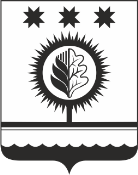 ЧУВАШСКАЯ РЕСПУБЛИКАЧУВАШСКАЯ РЕСПУБЛИКАÇĚМĚРЛЕ МУНИЦИПАЛЛĂОКРУГĔН АДМИНИСТРАЦИЙĚЙЫШĂНУ13.09.2022  729 № Çěмěрле хулиАДМИНИСТРАЦИЯШУМЕРЛИНСКОГО МУНИЦИПАЛЬНОГО ОКРУГА ПОСТАНОВЛЕНИЕ13.09.2022  № 729   г. Шумерля«Объемы финансирования муниципальной программы с разбивкой по годам реализации программы-прогнозируемый объем финансирования мероприятий Муниципальной программы в 2022 - 2035 годах  составляет                26 542,2 тыс. рублей, в том числе:в 2022 году – 2 705,6 тыс. рублей;в 2023 году – 1 767,3  тыс. рублей;в 2024 году – 1 767,3 тыс. рублей;в 2025 году – 1 787,4 тыс. рублей;в 2026-2030 годах – 9 128,0 тыс. рублей;в 2031-2035 годах – 9 386,6  тыс. рублейиз них средства:республиканского бюджета Чувашской Республики –0,0 тыс. рублей, в том числе:в 2022 году – 0  тыс. рублей;в 2023 году – 0  тыс. рублей;в 2024 году – 0 тыс. рублей;в 2025 году – 0 тыс. рублей;в 2026-2030 годах – 0 тыс. рублей;в 2031-2035 годах – 0  тыс. рублей;бюджета Шумерлинского муниципального округа  - 26 542,2  тыс. рублей, в том числе:в 2022 году – 2 705,6 тыс. рублей;в 2023 году – 1 767,3  тыс. рублей;в 2024 году – 1 767,3 тыс. рублей;в 2025 году – 1 787,4 тыс. рублей;в 2026-2030 годах – 9 128,0 тыс. рублей;в 2031-2035 годах – 9 386,6  тыс. рублей;внебюджетных источников - 0 тыс. рублей (0 процента).Объем бюджетных ассигнований уточняется  ежегодно при формировании бюджета Шумерлинского муниципального округа Чувашской Республики на очередной финансовый год и плановый период.»;«Объемы финансирования подпрограммы с разбивкой по годам ее реализации-прогнозируемые объемы бюджетных ассигнований на реализацию мероприятий подпрограммы в 2022 – 2035 годах составят 21 310,5 тыс. рублей, в том числе:за счет бюджета Шумерлинского муниципального округа  -  21 310,5    тыс. рублей, из них:в 2022 году – 1 874,6 тыс. рублей;в 2023 году – 1 456,3 тыс. рублей;в 2024 году – 1 456,3  тыс. рублей;в 2025 году – 1 456,4 тыс. рублей;        в 2026 - 2030 годах –7 427,9  тыс. рублей;        в 2031 - 2035 годах –7 639,0  тыс. рублей;за счет внебюджетных источников – 0,0 тыс. рублей.Объем бюджетных ассигнований утончается ежегодно при формировании бюджета Шумерлинского муниципального округа Чувашской Республики на очередной финансовый год и плановый период.»;СтатусНаименование муниципальной программы, подпрограммы муниципальной программы, (основного мероприятия) Код бюджетной классификацииКод бюджетной классификацииИсточники финансированияРасходы по годам, тыс. рублейРасходы по годам, тыс. рублейРасходы по годам, тыс. рублейРасходы по годам, тыс. рублейРасходы по годам, тыс. рублейРасходы по годам, тыс. рублейСтатусНаименование муниципальной программы, подпрограммы муниципальной программы, (основного мероприятия) главный распределитель бюджетных средствцелевая статья расходовИсточники финансирования20222023202420252026-20302031-20351234591011121314Муниципальная  программа Шумерлинского муниципального округа «Повышение безопасности жизнедеятельности населения и территорий Шумерлинского муниципального округа» Ц800000000всего2 705,61 767,31 767,31 787,49 128,09 386,6Муниципальная  программа Шумерлинского муниципального округа «Повышение безопасности жизнедеятельности населения и территорий Шумерлинского муниципального округа» ххреспубликанский бюджет Чувашской Республики0,00,00,00,00,00,0Муниципальная  программа Шумерлинского муниципального округа «Повышение безопасности жизнедеятельности населения и территорий Шумерлинского муниципального округа» ххБюджет Шумерлинского муниципального округа2 705,61 767,31 767,31 787,49 128,09 386,6Муниципальная  программа Шумерлинского муниципального округа «Повышение безопасности жизнедеятельности населения и территорий Шумерлинского муниципального округа» внебюджетные источники0,00,00,00,00,00,0Подпрограмма 1"Защита населения и территорий от чрезвычайных ситуаций природного и техногенного характера, обеспечение пожарной безопасности и безопасности населения на водных объектах на территории  Шумерлинского муниципального округа Чувашской Республики"хЦ810170940всего811,0311,0311,0311,01 564,01 583,1Подпрограмма 1"Защита населения и территорий от чрезвычайных ситуаций природного и техногенного характера, обеспечение пожарной безопасности и безопасности населения на водных объектах на территории  Шумерлинского муниципального округа Чувашской Республики"ххреспубликанский бюджет Чувашской Республики0,00,00,00,00,00,0Подпрограмма 1"Защита населения и территорий от чрезвычайных ситуаций природного и техногенного характера, обеспечение пожарной безопасности и безопасности населения на водных объектах на территории  Шумерлинского муниципального округа Чувашской Республики"994Ц810170940Бюджет Шумерлинского муниципального округа 811,0311,0311,0311,01 564,01 583,1Подпрограмма 1"Защита населения и территорий от чрезвычайных ситуаций природного и техногенного характера, обеспечение пожарной безопасности и безопасности населения на водных объектах на территории  Шумерлинского муниципального округа Чувашской Республики"ххвнебюджетные источники0,00,00,00,00,00,0Основное мероприятие 1Обеспечение деятельности муниципальнных учреждений, реализующих на территории Чувашской Республики государственную политику в области пожарной безопасности.ххвсего811,0311,0311,0311,01 564,01 583,1Основное мероприятие 1Обеспечение деятельности муниципальнных учреждений, реализующих на территории Чувашской Республики государственную политику в области пожарной безопасности.ххреспубликанский бюджет Чувашской Республики0,00,00,00,00,00,0Основное мероприятие 1Обеспечение деятельности муниципальнных учреждений, реализующих на территории Чувашской Республики государственную политику в области пожарной безопасности.994Ц810170940Бюджет Шумерлинского муниципального округа811,0311,0311,0311,01 564,01 583,1Основное мероприятие 1Обеспечение деятельности муниципальнных учреждений, реализующих на территории Чувашской Республики государственную политику в области пожарной безопасности.ххвнебюджетные источники0,00,00,00,00,00,0Основное мероприятие 2Реализация мероприятий по подготовке населения Шумерлинского муниципального округа  к действиям  в чрезвычайных ситуациях природного и техногенного характерахЦ810400000всего0,00,00,00,00,00,0Основное мероприятие 2Реализация мероприятий по подготовке населения Шумерлинского муниципального округа  к действиям  в чрезвычайных ситуациях природного и техногенного характераххреспубликанский бюджет Чувашской Республики 0,00,00,00,00,00,0Основное мероприятие 2Реализация мероприятий по подготовке населения Шумерлинского муниципального округа  к действиям  в чрезвычайных ситуациях природного и техногенного характераххбюджет Шумерлинского муниципального округа0,00,00,00,00,00,0Основное мероприятие 2Реализация мероприятий по подготовке населения Шумерлинского муниципального округа  к действиям  в чрезвычайных ситуациях природного и техногенного характераххвнебюджетные источники0,00,00,00,00,00,0Основное мероприятие 3Совершенствование функционирования органов управления районного звена ТП РСЧС Чувашской Республики, систем оповещения и информирования населенияхЦ810500000всего0,00,00,00,00,00,0Основное мероприятие 3Совершенствование функционирования органов управления районного звена ТП РСЧС Чувашской Республики, систем оповещения и информирования населенияххреспубликанский бюджет Чувашской Республики0,00,00,00,00,00,0Основное мероприятие 3Совершенствование функционирования органов управления районного звена ТП РСЧС Чувашской Республики, систем оповещения и информирования населенияххБюджет Шумерлинского муниципального округа0,00,00,00,00,00,0Основное мероприятие 3Совершенствование функционирования органов управления районного звена ТП РСЧС Чувашской Республики, систем оповещения и информирования населенияххвнебюджетные источники0,00,00,00,00,00,0Основное мероприятие 4"Обеспечение безопасности населения и муниципальной (коммунальной) инфраструктуры"хЦ810500000всего0,00,00,00,00,00,0Основное мероприятие 4"Обеспечение безопасности населения и муниципальной (коммунальной) инфраструктуры"ххреспубликанский бюджет Чувашской Республики0,00,00,00,00,00,0Основное мероприятие 4"Обеспечение безопасности населения и муниципальной (коммунальной) инфраструктуры"ххБюджет Шумерлинского муниципального округа0,00,00,00,00,00,0Основное мероприятие 4"Обеспечение безопасности населения и муниципальной (коммунальной) инфраструктуры"ххвнебюджетные источники0,00,00,00,00,00,0Подпрограмма 2«Профилактика терроризма и экстремистской деятельности в Шумерлинском муниципальном округе  Чувашской Республики»хЦ830000000всего20,00,00,020,0136,1164,5Подпрограмма 2«Профилактика терроризма и экстремистской деятельности в Шумерлинском муниципальном округе  Чувашской Республики»республиканский бюджет Чувашской Республики0,00,00,00,00,00,0Подпрограмма 2«Профилактика терроризма и экстремистской деятельности в Шумерлинском муниципальном округе  Чувашской Республики»ххБюджет Шумерлинского муниципального округа20,00,00,020,0136,1164,5Подпрограмма 2«Профилактика терроризма и экстремистской деятельности в Шумерлинском муниципальном округе  Чувашской Республики»ххвнебюджетные источники0,00,00,00,00,00,0Основное мероприятие 1Совершенствование взаимодействия органов местного самоуправления Шумерлинского муниципального округа и институтов гражданского общества в работе по профилактике терроризма и экстремистской деятельностихЦ830100000всего0,00,00,00,00,00,0Основное мероприятие 1Совершенствование взаимодействия органов местного самоуправления Шумерлинского муниципального округа и институтов гражданского общества в работе по профилактике терроризма и экстремистской деятельностиххреспубликанский бюджет Чувашской Республики0,00,00,00,00,00,0Основное мероприятие 1Совершенствование взаимодействия органов местного самоуправления Шумерлинского муниципального округа и институтов гражданского общества в работе по профилактике терроризма и экстремистской деятельностиххБюджет Шумерлинского муниципального округа0,00,00,00,00,00,0Основное мероприятие 1Совершенствование взаимодействия органов местного самоуправления Шумерлинского муниципального округа и институтов гражданского общества в работе по профилактике терроризма и экстремистской деятельностиххвнебюджетные источники0,00,00,00,00,00,0Основное мероприятие 2Профилактическая работа по укреплению стабильности в обществехЦ830500000всего0,00,00,00,00,00,0Основное мероприятие 2Профилактическая работа по укреплению стабильности в обществеххреспубликанский бюджет Чувашской Республики0,00,00,00,00,00,0Основное мероприятие 2Профилактическая работа по укреплению стабильности в обществеххбюджет Шумерлинского муниципального округа0,00,00,00,00,00,0Основное мероприятие 2Профилактическая работа по укреплению стабильности в обществевнебюджетные источники0,00,00,00,00,00,0Основное мероприятие 3Образовательно-воспитательные, культурно-массовые и спортивные мероприятияЦ830300000всего0,00,00,00,00,00,0Основное мероприятие 3Образовательно-воспитательные, культурно-массовые и спортивные мероприятияххреспубликанский бюджет Чувашской Республики0,00,00,00,00,00,0Основное мероприятие 3Образовательно-воспитательные, культурно-массовые и спортивные мероприятияххБюджет Шумерлинского муниципального округа0,00,00,00,00,00,0Основное мероприятие 3Образовательно-воспитательные, культурно-массовые и спортивные мероприятияххвнебюджетные источники0,00,00,00,00,00,0Основное мероприятие 4Информационная работа по профилактике терроризма и экстремистской деятельностихЦ830400000всего10,00,00,010,071,086,9Основное мероприятие 4Информационная работа по профилактике терроризма и экстремистской деятельностиххреспубликанский бюджет Чувашской Республики0,00,00,00,00,00,0Основное мероприятие 4Информационная работа по профилактике терроризма и экстремистской деятельности903Ц830416030Бюджет Шумерлинского муниципального округа10,00,00,010,071,086,9Основное мероприятие 4Информационная работа по профилактике терроризма и экстремистской деятельностиххвнебюджетные источники0,00,00,00,00,00,0Основное мероприятие 5Мероприятия по профилактике и соблюдению правопорядка на улицах и в других общественных местах.хЦ830500000всего10,00,00,010,065,177,6Основное мероприятие 5Мероприятия по профилактике и соблюдению правопорядка на улицах и в других общественных местах.ххреспубликанский бюджет Чувашской Республики0,00,00,00,00,00,0Основное мероприятие 5Мероприятия по профилактике и соблюдению правопорядка на улицах и в других общественных местах.903Ц830570340Бюджет Шумерлинского муниципального округа10,00,00,010,065,177,6Основное мероприятие 5Мероприятия по профилактике и соблюдению правопорядка на улицах и в других общественных местах.внебюджетные источники0,00,00,00,00,00,0Основное меро-приятие 6Профилактика правонарушений со стороны членов семей участников религиозно-экстремистских объединений и псевдорелигиозных сект деструктивной направленностихЦ830500000всего0,00,00,00,00,00,0Основное меро-приятие 6Профилактика правонарушений со стороны членов семей участников религиозно-экстремистских объединений и псевдорелигиозных сект деструктивной направленностиххреспубликанский бюджет Чувашской Республики0,00,00,00,00,00,0Основное меро-приятие 6Профилактика правонарушений со стороны членов семей участников религиозно-экстремистских объединений и псевдорелигиозных сект деструктивной направленностиххБюджет Шумерлинского муниципального округа0,00,00,00,00,00,0Основное меро-приятие 6Профилактика правонарушений со стороны членов семей участников религиозно-экстремистских объединений и псевдорелигиозных сект деструктивной направленностиххвнебюджетные источники0,00,00,00,00,00,0Основное меро-приятие 7Приведение антитеррористической защищенности социально значимых объектов, объектов транспортного комплекса и мест массового пребывания людей в соответствие установленным требованиямхЦ830500000всего0,00,00,00,00,00,0Основное меро-приятие 7Приведение антитеррористической защищенности социально значимых объектов, объектов транспортного комплекса и мест массового пребывания людей в соответствие установленным требованиямххреспубликанский бюджет Чувашской Республики0,00,00,00,00,00,0Основное меро-приятие 7Приведение антитеррористической защищенности социально значимых объектов, объектов транспортного комплекса и мест массового пребывания людей в соответствие установленным требованиямххБюджет Шумерлинского муниципального округа0,00,00,00,00,00,0Основное меро-приятие 7Приведение антитеррористической защищенности социально значимых объектов, объектов транспортного комплекса и мест массового пребывания людей в соответствие установленным требованиямххвнебюджетные источники0,00,00,00,00,00,0Подпрограмма 3Построение (развитие) аппаратно-программного комплекса "Безопасный город" на территории Шумерлинского муниципального округа Чувашской РеспубликихЦ850000000всего1 874,61 456,31 456,31 456,47 427,97 639,0Подпрограмма 3Построение (развитие) аппаратно-программного комплекса "Безопасный город" на территории Шумерлинского муниципального округа Чувашской Республикиххреспубликанский бюджет Чувашской Республики0,00,00,00,00,00,0Подпрограмма 3Построение (развитие) аппаратно-программного комплекса "Безопасный город" на территории Шумерлинского муниципального округа Чувашской Республики903Ц850573400Ц850576320Бюджет Шумерлинского муниципального округа1 874,61 456,31 456,31 456,47 427,97 639,0Подпрограмма 3Построение (развитие) аппаратно-программного комплекса "Безопасный город" на территории Шумерлинского муниципального округа Чувашской Республикиххвнебюджетные источники0,00,00,00,00,00,0Основное мероприятие 1Создание системы обеспечения вызова экстренных оперативных служб по единому номеру "112" на территории Шумерлинского муниципального округа Чувашской Республики.хЦ850100000всего0,00,00,00,00,00,0Основное мероприятие 1Создание системы обеспечения вызова экстренных оперативных служб по единому номеру "112" на территории Шумерлинского муниципального округа Чувашской Республики.ххреспубликанский бюджет Чувашской Республики0,00,00,00,00,00,0Основное мероприятие 1Создание системы обеспечения вызова экстренных оперативных служб по единому номеру "112" на территории Шумерлинского муниципального округа Чувашской Республики.ххБюджет Шумерлинского муниципального округа0,00,00,00,00,00,0Основное мероприятие 1Создание системы обеспечения вызова экстренных оперативных служб по единому номеру "112" на территории Шумерлинского муниципального округа Чувашской Республики.ххвнебюджетные источники0,00,00,00,00,00,0Основное мероприятие 2Обеспечение безопасности населения и муниципальной (коммунальной) инфраструктуры.хЦ850500000всего0,00,00,00,00,00,0Основное мероприятие 2Обеспечение безопасности населения и муниципальной (коммунальной) инфраструктуры.ххреспубликанский бюджет Чувашской Республики0,00,00,00,00,00,0Основное мероприятие 2Обеспечение безопасности населения и муниципальной (коммунальной) инфраструктуры.ххБюджет Шумерлинского муниципального округа0,00,00,00,00,00,0Основное мероприятие 2Обеспечение безопасности населения и муниципальной (коммунальной) инфраструктуры.ххвнебюджетные источники0,00,00,00,00,00,0Основное мероприятие 3Обеспечение безопасности на транспортехЦ850300000всего0,00,00,00,00,00,0Основное мероприятие 3Обеспечение безопасности на транспортеххреспубликанский бюджет  ЧР0,00,00,00,00,00,0Основное мероприятие 3Обеспечение безопасности на транспортеххБюджет Шумерлинского муниципального округа0,00,00,00,00,00,0Основное мероприятие 3Обеспечение безопасности на транспортевнебюджетные источники0,00,00,00,00,00,0Основное мероприятие 4Обеспечение управления оперативной обстановкой в муниципальном образованиихЦ850500000 всего1 874,61 456,31 456,31 456,47 427,97 639,0Основное мероприятие 4Обеспечение управления оперативной обстановкой в муниципальном образованииххреспубликанский бюджет Чувашской Республики0,00,00,00,00,00,0Основное мероприятие 4Обеспечение управления оперативной обстановкой в муниципальном образовании903Ц850573400Ц850576320Бюджет Шумерлинского муниципального округа1 874,61456,31456,31456,47427,97639,0Основное мероприятие 4Обеспечение управления оперативной обстановкой в муниципальном образованииххвнебюджетные источники0,00,00,00,00,00,0»СтатусНаименование подпрограммы муниципальной программы, основного мероприятия, мероприятия)Задача подпрограммы муниципальной программыОтветственный исполнитель, соисполнители, участникиКод бюджетной классификацииКод бюджетной классификацииКод бюджетной классификацииКод бюджетной классификацииКод бюджетной классификацииКод бюджетной классификацииКод бюджетной классификацииКод бюджетной классификацииИсточники финансированияИсточники финансированияИсточники финансированияРасходы по годам, тыс. рублейРасходы по годам, тыс. рублейРасходы по годам, тыс. рублейРасходы по годам, тыс. рублейРасходы по годам, тыс. рублейРасходы по годам, тыс. рублейРасходы по годам, тыс. рублейРасходы по годам, тыс. рублейРасходы по годам, тыс. рублейСтатусНаименование подпрограммы муниципальной программы, основного мероприятия, мероприятия)Задача подпрограммы муниципальной программыОтветственный исполнитель, соисполнители, участникиглавный распорядитель бюджетных средствраздел, подразделцелевая статья расходовцелевая статья расходовцелевая статья расходовгруппа (подгруппа) вида расходовгруппа (подгруппа) вида расходовгруппа (подгруппа) вида расходовИсточники финансированияИсточники финансированияИсточники финансирования2022202320242025202520252026-20302026-20302031-2025123456777888999131415161616171718Подпрограмма"Защита населения и территорий от чрезвычайных ситуаций природного и техногенного характера, обеспечение пожарной безопасности и безопасности населения на водных объектах на территории  Шумерлинского муниципального округа Чувашской Республики"администрация Шумерлинского муниципального округасоисполнители: управление по благоустройства и развитию территорий администрации Шумерлинского муниципального округаххЦ810000000Ц810000000Ц810000000всеговсеговсего811,0311,0311,0311,0311,0311,01 564,01 564,01 583,1Подпрограмма"Защита населения и территорий от чрезвычайных ситуаций природного и техногенного характера, обеспечение пожарной безопасности и безопасности населения на водных объектах на территории  Шумерлинского муниципального округа Чувашской Республики"администрация Шумерлинского муниципального округасоисполнители: управление по благоустройства и развитию территорий администрации Шумерлинского муниципального округахххбюджет Чувашской Республикибюджет Чувашской Республики0,00,00,00,00,00,00,00,00,00,0Подпрограмма"Защита населения и территорий от чрезвычайных ситуаций природного и техногенного характера, обеспечение пожарной безопасности и безопасности населения на водных объектах на территории  Шумерлинского муниципального округа Чувашской Республики"администрация Шумерлинского муниципального округасоисполнители: управление по благоустройства и развитию территорий администрации Шумерлинского муниципального округа994031003100310Ц810170940Ц810170940Ц810170940244244244бюджет Шумерлинского муниципального округа811,0311,0311,0311,0311,0311,01 564,01 564,01 583,1Цель "Сокращение количества зарегистрированных пожаров и количества людей, получивших травмы и погибших на пожарах"Цель "Сокращение количества зарегистрированных пожаров и количества людей, получивших травмы и погибших на пожарах"Цель "Сокращение количества зарегистрированных пожаров и количества людей, получивших травмы и погибших на пожарах"Цель "Сокращение количества зарегистрированных пожаров и количества людей, получивших травмы и погибших на пожарах"Цель "Сокращение количества зарегистрированных пожаров и количества людей, получивших травмы и погибших на пожарах"Цель "Сокращение количества зарегистрированных пожаров и количества людей, получивших травмы и погибших на пожарах"Цель "Сокращение количества зарегистрированных пожаров и количества людей, получивших травмы и погибших на пожарах"Цель "Сокращение количества зарегистрированных пожаров и количества людей, получивших травмы и погибших на пожарах"Цель "Сокращение количества зарегистрированных пожаров и количества людей, получивших травмы и погибших на пожарах"Цель "Сокращение количества зарегистрированных пожаров и количества людей, получивших травмы и погибших на пожарах"Цель "Сокращение количества зарегистрированных пожаров и количества людей, получивших травмы и погибших на пожарах"Цель "Сокращение количества зарегистрированных пожаров и количества людей, получивших травмы и погибших на пожарах"Цель "Сокращение количества зарегистрированных пожаров и количества людей, получивших травмы и погибших на пожарах"Цель "Сокращение количества зарегистрированных пожаров и количества людей, получивших травмы и погибших на пожарах"Цель "Сокращение количества зарегистрированных пожаров и количества людей, получивших травмы и погибших на пожарах"Цель "Сокращение количества зарегистрированных пожаров и количества людей, получивших травмы и погибших на пожарах"Цель "Сокращение количества зарегистрированных пожаров и количества людей, получивших травмы и погибших на пожарах"Цель "Сокращение количества зарегистрированных пожаров и количества людей, получивших травмы и погибших на пожарах"Цель "Сокращение количества зарегистрированных пожаров и количества людей, получивших травмы и погибших на пожарах"Цель "Сокращение количества зарегистрированных пожаров и количества людей, получивших травмы и погибших на пожарах"Цель "Сокращение количества зарегистрированных пожаров и количества людей, получивших травмы и погибших на пожарах"Цель "Сокращение количества зарегистрированных пожаров и количества людей, получивших травмы и погибших на пожарах"Цель "Сокращение количества зарегистрированных пожаров и количества людей, получивших травмы и погибших на пожарах"Цель "Сокращение количества зарегистрированных пожаров и количества людей, получивших травмы и погибших на пожарах"Основное мероприятие 1Обеспечение деятельности государственных учреждений, реализующих на территории Чувашской Республики государственную политику в области пожарной безопасности..организация и осуществление профилактики пожаров;организация и осуществление тушения пожаров, спасания людей и материальных ценностей при пожарахответственный исполнитель: администрация Шумерлинского муниципального округасоисполнители: 9940310Ц810170940Ц810170940Ц810170940244244244811,0311,0311,0311,0311,0311,01 564,01 564,01 583,1Основное мероприятие 1Обеспечение деятельности государственных учреждений, реализующих на территории Чувашской Республики государственную политику в области пожарной безопасности..организация и осуществление профилактики пожаров;организация и осуществление тушения пожаров, спасания людей и материальных ценностей при пожарахответственный исполнитель: администрация Шумерлинского муниципального округасоисполнители: 9940310Ц810170940Ц810170940Ц810170940244244244бюджет Шумерлинского муниципального округабюджет Шумерлинского муниципального округабюджет Шумерлинского муниципального округа811,0311,0311,0311,0311,0311,01 564,01 564,01 583,1Мероприятия 1.1Обеспечение пожарной безопасности на территории поселений и округаответственный исполнитель: администрация Шумерлинского муниципального округа9940310Ц810170940Ц810170940Ц810170940244244244811,0311,0311,0311,0311,0311,01 564,01 564,01 583,1Мероприятия 1.1Обеспечение пожарной безопасности на территории поселений и округаответственный исполнитель: администрация Шумерлинского муниципального округа9940310Ц810170940Ц810170940Ц810170940244244244бюджет Шумерлинского муниципального округабюджет Шумерлинского муниципального округабюджет Шумерлинского муниципального округа811,0311,0311,0311,0311,0311,01 564,01 564,01 583,1Показатель (индикатор) подпрограммы, увязанный с основным мероприятием 1количество зарегистрированных пожаров (единиц)количество зарегистрированных пожаров (единиц)количество зарегистрированных пожаров (единиц)количество зарегистрированных пожаров (единиц)количество зарегистрированных пожаров (единиц)количество зарегистрированных пожаров (единиц)количество зарегистрированных пожаров (единиц)количество зарегистрированных пожаров (единиц)количество зарегистрированных пожаров (единиц)количество зарегистрированных пожаров (единиц)количество зарегистрированных пожаров (единиц)ххх14131211111110**10**9**Показатель (индикатор) подпрограммы, увязанный с основным мероприятием 1количество погибших на пожарах (человек)количество погибших на пожарах (человек)количество погибших на пожарах (человек)количество погибших на пожарах (человек)количество погибших на пожарах (человек)количество погибших на пожарах (человек)количество погибших на пожарах (человек)количество погибших на пожарах (человек)количество погибших на пожарах (человек)количество погибших на пожарах (человек)количество погибших на пожарах (человек)ххх1110000**0**0**Показатель (индикатор) подпрограммы, увязанный с основным мероприятием 1количество травмированных на пожарах людей (человек)количество травмированных на пожарах людей (человек)количество травмированных на пожарах людей (человек)количество травмированных на пожарах людей (человек)количество травмированных на пожарах людей (человек)количество травмированных на пожарах людей (человек)количество травмированных на пожарах людей (человек)количество травмированных на пожарах людей (человек)количество травмированных на пожарах людей (человек)количество травмированных на пожарах людей (человек)количество травмированных на пожарах людей (человек)ххх2222221**1**1**Цель "Подготовка, переподготовка (повышение квалификации) руководителей, других должностных лиц и специалистов органов местного самоуправления и организаций независимо от организационно-правовых форм и форм собственности по вопросам гражданской обороны и защиты от чрезвычайных ситуаций"Цель "Подготовка, переподготовка (повышение квалификации) руководителей, других должностных лиц и специалистов органов местного самоуправления и организаций независимо от организационно-правовых форм и форм собственности по вопросам гражданской обороны и защиты от чрезвычайных ситуаций"Цель "Подготовка, переподготовка (повышение квалификации) руководителей, других должностных лиц и специалистов органов местного самоуправления и организаций независимо от организационно-правовых форм и форм собственности по вопросам гражданской обороны и защиты от чрезвычайных ситуаций"Цель "Подготовка, переподготовка (повышение квалификации) руководителей, других должностных лиц и специалистов органов местного самоуправления и организаций независимо от организационно-правовых форм и форм собственности по вопросам гражданской обороны и защиты от чрезвычайных ситуаций"Цель "Подготовка, переподготовка (повышение квалификации) руководителей, других должностных лиц и специалистов органов местного самоуправления и организаций независимо от организационно-правовых форм и форм собственности по вопросам гражданской обороны и защиты от чрезвычайных ситуаций"Цель "Подготовка, переподготовка (повышение квалификации) руководителей, других должностных лиц и специалистов органов местного самоуправления и организаций независимо от организационно-правовых форм и форм собственности по вопросам гражданской обороны и защиты от чрезвычайных ситуаций"Цель "Подготовка, переподготовка (повышение квалификации) руководителей, других должностных лиц и специалистов органов местного самоуправления и организаций независимо от организационно-правовых форм и форм собственности по вопросам гражданской обороны и защиты от чрезвычайных ситуаций"Цель "Подготовка, переподготовка (повышение квалификации) руководителей, других должностных лиц и специалистов органов местного самоуправления и организаций независимо от организационно-правовых форм и форм собственности по вопросам гражданской обороны и защиты от чрезвычайных ситуаций"Цель "Подготовка, переподготовка (повышение квалификации) руководителей, других должностных лиц и специалистов органов местного самоуправления и организаций независимо от организационно-правовых форм и форм собственности по вопросам гражданской обороны и защиты от чрезвычайных ситуаций"Цель "Подготовка, переподготовка (повышение квалификации) руководителей, других должностных лиц и специалистов органов местного самоуправления и организаций независимо от организационно-правовых форм и форм собственности по вопросам гражданской обороны и защиты от чрезвычайных ситуаций"Цель "Подготовка, переподготовка (повышение квалификации) руководителей, других должностных лиц и специалистов органов местного самоуправления и организаций независимо от организационно-правовых форм и форм собственности по вопросам гражданской обороны и защиты от чрезвычайных ситуаций"Цель "Подготовка, переподготовка (повышение квалификации) руководителей, других должностных лиц и специалистов органов местного самоуправления и организаций независимо от организационно-правовых форм и форм собственности по вопросам гражданской обороны и защиты от чрезвычайных ситуаций"Цель "Подготовка, переподготовка (повышение квалификации) руководителей, других должностных лиц и специалистов органов местного самоуправления и организаций независимо от организационно-правовых форм и форм собственности по вопросам гражданской обороны и защиты от чрезвычайных ситуаций"Цель "Подготовка, переподготовка (повышение квалификации) руководителей, других должностных лиц и специалистов органов местного самоуправления и организаций независимо от организационно-правовых форм и форм собственности по вопросам гражданской обороны и защиты от чрезвычайных ситуаций"Цель "Подготовка, переподготовка (повышение квалификации) руководителей, других должностных лиц и специалистов органов местного самоуправления и организаций независимо от организационно-правовых форм и форм собственности по вопросам гражданской обороны и защиты от чрезвычайных ситуаций"Цель "Подготовка, переподготовка (повышение квалификации) руководителей, других должностных лиц и специалистов органов местного самоуправления и организаций независимо от организационно-правовых форм и форм собственности по вопросам гражданской обороны и защиты от чрезвычайных ситуаций"Цель "Подготовка, переподготовка (повышение квалификации) руководителей, других должностных лиц и специалистов органов местного самоуправления и организаций независимо от организационно-правовых форм и форм собственности по вопросам гражданской обороны и защиты от чрезвычайных ситуаций"Цель "Подготовка, переподготовка (повышение квалификации) руководителей, других должностных лиц и специалистов органов местного самоуправления и организаций независимо от организационно-правовых форм и форм собственности по вопросам гражданской обороны и защиты от чрезвычайных ситуаций"Цель "Подготовка, переподготовка (повышение квалификации) руководителей, других должностных лиц и специалистов органов местного самоуправления и организаций независимо от организационно-правовых форм и форм собственности по вопросам гражданской обороны и защиты от чрезвычайных ситуаций"Цель "Подготовка, переподготовка (повышение квалификации) руководителей, других должностных лиц и специалистов органов местного самоуправления и организаций независимо от организационно-правовых форм и форм собственности по вопросам гражданской обороны и защиты от чрезвычайных ситуаций"Цель "Подготовка, переподготовка (повышение квалификации) руководителей, других должностных лиц и специалистов органов местного самоуправления и организаций независимо от организационно-правовых форм и форм собственности по вопросам гражданской обороны и защиты от чрезвычайных ситуаций"Цель "Подготовка, переподготовка (повышение квалификации) руководителей, других должностных лиц и специалистов органов местного самоуправления и организаций независимо от организационно-правовых форм и форм собственности по вопросам гражданской обороны и защиты от чрезвычайных ситуаций"Цель "Подготовка, переподготовка (повышение квалификации) руководителей, других должностных лиц и специалистов органов местного самоуправления и организаций независимо от организационно-правовых форм и форм собственности по вопросам гражданской обороны и защиты от чрезвычайных ситуаций"Цель "Подготовка, переподготовка (повышение квалификации) руководителей, других должностных лиц и специалистов органов местного самоуправления и организаций независимо от организационно-правовых форм и форм собственности по вопросам гражданской обороны и защиты от чрезвычайных ситуаций"Основное мероприятие 2Реализация мероприятий по подготовке населения Шумерлинского муниципального округа Чувашской Республики к действиям  в чрезвычайных ситуациях природного и техногенного характераорганизация и проведение обучения, тренировок и учений с различными слоями населения по обучению правилам поведения в случае возникновения ЧС и проведение мероприятий, направленных на пропаганду спасательного дела через средства массовой информации;планирование и организация учебного процесса по повышению квалификацииответственный исполнитель: администрация Шумерлинского муниципального округасоисполнители: управление по благоустройства и развитию территорий администрации Шумерлинского муниципального округа *ххххххххвсеговсеговсего0,00,00,00,00,00,00,00,00,0Основное мероприятие 2Реализация мероприятий по подготовке населения Шумерлинского муниципального округа Чувашской Республики к действиям  в чрезвычайных ситуациях природного и техногенного характераорганизация и проведение обучения, тренировок и учений с различными слоями населения по обучению правилам поведения в случае возникновения ЧС и проведение мероприятий, направленных на пропаганду спасательного дела через средства массовой информации;планирование и организация учебного процесса по повышению квалификацииответственный исполнитель: администрация Шумерлинского муниципального округасоисполнители: управление по благоустройства и развитию территорий администрации Шумерлинского муниципального округа *ххххххххбюджет Шумерлинского муниципального округабюджет Шумерлинского муниципального округабюджет Шумерлинского муниципального округа0,00,00,00,00,00,00,00,00,0Показатель (индикатор) подпрограммы, увязанный с основным мероприятием 2доля руководящего состава и должностных лиц, прошедших подготовку по вопросам гражданской обороны, защиты от ЧС и террористических актов (%)доля руководящего состава и должностных лиц, прошедших подготовку по вопросам гражданской обороны, защиты от ЧС и террористических актов (%)доля руководящего состава и должностных лиц, прошедших подготовку по вопросам гражданской обороны, защиты от ЧС и террористических актов (%)доля руководящего состава и должностных лиц, прошедших подготовку по вопросам гражданской обороны, защиты от ЧС и террористических актов (%)доля руководящего состава и должностных лиц, прошедших подготовку по вопросам гражданской обороны, защиты от ЧС и террористических актов (%)доля руководящего состава и должностных лиц, прошедших подготовку по вопросам гражданской обороны, защиты от ЧС и террористических актов (%)доля руководящего состава и должностных лиц, прошедших подготовку по вопросам гражданской обороны, защиты от ЧС и террористических актов (%)доля руководящего состава и должностных лиц, прошедших подготовку по вопросам гражданской обороны, защиты от ЧС и террористических актов (%)доля руководящего состава и должностных лиц, прошедших подготовку по вопросам гражданской обороны, защиты от ЧС и террористических актов (%)доля руководящего состава и должностных лиц, прошедших подготовку по вопросам гражданской обороны, защиты от ЧС и террористических актов (%)доля руководящего состава и должностных лиц, прошедших подготовку по вопросам гражданской обороны, защиты от ЧС и террористических актов (%)xxx94,494,594,694,694,794,794,795,0**95,0**Цель "Повышение уровня готовности в области гражданской обороны, защиты населения и территорий от чрезвычайных ситуаций природного и техногенного характера, обеспечения пожарной безопасности и безопасности людей на водных объектах"Цель "Повышение уровня готовности в области гражданской обороны, защиты населения и территорий от чрезвычайных ситуаций природного и техногенного характера, обеспечения пожарной безопасности и безопасности людей на водных объектах"Цель "Повышение уровня готовности в области гражданской обороны, защиты населения и территорий от чрезвычайных ситуаций природного и техногенного характера, обеспечения пожарной безопасности и безопасности людей на водных объектах"Цель "Повышение уровня готовности в области гражданской обороны, защиты населения и территорий от чрезвычайных ситуаций природного и техногенного характера, обеспечения пожарной безопасности и безопасности людей на водных объектах"Цель "Повышение уровня готовности в области гражданской обороны, защиты населения и территорий от чрезвычайных ситуаций природного и техногенного характера, обеспечения пожарной безопасности и безопасности людей на водных объектах"Цель "Повышение уровня готовности в области гражданской обороны, защиты населения и территорий от чрезвычайных ситуаций природного и техногенного характера, обеспечения пожарной безопасности и безопасности людей на водных объектах"Цель "Повышение уровня готовности в области гражданской обороны, защиты населения и территорий от чрезвычайных ситуаций природного и техногенного характера, обеспечения пожарной безопасности и безопасности людей на водных объектах"Цель "Повышение уровня готовности в области гражданской обороны, защиты населения и территорий от чрезвычайных ситуаций природного и техногенного характера, обеспечения пожарной безопасности и безопасности людей на водных объектах"Цель "Повышение уровня готовности в области гражданской обороны, защиты населения и территорий от чрезвычайных ситуаций природного и техногенного характера, обеспечения пожарной безопасности и безопасности людей на водных объектах"Цель "Повышение уровня готовности в области гражданской обороны, защиты населения и территорий от чрезвычайных ситуаций природного и техногенного характера, обеспечения пожарной безопасности и безопасности людей на водных объектах"Цель "Повышение уровня готовности в области гражданской обороны, защиты населения и территорий от чрезвычайных ситуаций природного и техногенного характера, обеспечения пожарной безопасности и безопасности людей на водных объектах"Цель "Повышение уровня готовности в области гражданской обороны, защиты населения и территорий от чрезвычайных ситуаций природного и техногенного характера, обеспечения пожарной безопасности и безопасности людей на водных объектах"Цель "Повышение уровня готовности в области гражданской обороны, защиты населения и территорий от чрезвычайных ситуаций природного и техногенного характера, обеспечения пожарной безопасности и безопасности людей на водных объектах"Цель "Повышение уровня готовности в области гражданской обороны, защиты населения и территорий от чрезвычайных ситуаций природного и техногенного характера, обеспечения пожарной безопасности и безопасности людей на водных объектах"Цель "Повышение уровня готовности в области гражданской обороны, защиты населения и территорий от чрезвычайных ситуаций природного и техногенного характера, обеспечения пожарной безопасности и безопасности людей на водных объектах"Цель "Повышение уровня готовности в области гражданской обороны, защиты населения и территорий от чрезвычайных ситуаций природного и техногенного характера, обеспечения пожарной безопасности и безопасности людей на водных объектах"Цель "Повышение уровня готовности в области гражданской обороны, защиты населения и территорий от чрезвычайных ситуаций природного и техногенного характера, обеспечения пожарной безопасности и безопасности людей на водных объектах"Цель "Повышение уровня готовности в области гражданской обороны, защиты населения и территорий от чрезвычайных ситуаций природного и техногенного характера, обеспечения пожарной безопасности и безопасности людей на водных объектах"Цель "Повышение уровня готовности в области гражданской обороны, защиты населения и территорий от чрезвычайных ситуаций природного и техногенного характера, обеспечения пожарной безопасности и безопасности людей на водных объектах"Цель "Повышение уровня готовности в области гражданской обороны, защиты населения и территорий от чрезвычайных ситуаций природного и техногенного характера, обеспечения пожарной безопасности и безопасности людей на водных объектах"Цель "Повышение уровня готовности в области гражданской обороны, защиты населения и территорий от чрезвычайных ситуаций природного и техногенного характера, обеспечения пожарной безопасности и безопасности людей на водных объектах"Цель "Повышение уровня готовности в области гражданской обороны, защиты населения и территорий от чрезвычайных ситуаций природного и техногенного характера, обеспечения пожарной безопасности и безопасности людей на водных объектах"Цель "Повышение уровня готовности в области гражданской обороны, защиты населения и территорий от чрезвычайных ситуаций природного и техногенного характера, обеспечения пожарной безопасности и безопасности людей на водных объектах"Цель "Повышение уровня готовности в области гражданской обороны, защиты населения и территорий от чрезвычайных ситуаций природного и техногенного характера, обеспечения пожарной безопасности и безопасности людей на водных объектах"Основное мероприятие 3Совершенствование функционирования органов управления районного звена ТП РСЧС Чувашской Республики, систем оповещения и информирования населениясовершенствование системы обеспечения пожарной безопасности и защиты населения и территорий Шумерлинского муниципального округа Чувашской Республики от ЧСответственный исполнитель: администрация Шумерлинского муниципального округасоисполнители: управление по благоустройства и развитию территорий администрации Шумерлинского муниципального округа *ххххххххвсеговсеговсего0,00,00,00,00,00,00,00,00,0Основное мероприятие 3Совершенствование функционирования органов управления районного звена ТП РСЧС Чувашской Республики, систем оповещения и информирования населениясовершенствование системы обеспечения пожарной безопасности и защиты населения и территорий Шумерлинского муниципального округа Чувашской Республики от ЧСответственный исполнитель: администрация Шумерлинского муниципального округасоисполнители: управление по благоустройства и развитию территорий администрации Шумерлинского муниципального округа *ххххххххбюджет Шумерлинского муниципального округабюджет Шумерлинского муниципального округабюджет Шумерлинского муниципального округа0,00,00,00,00,00,00,00,00,0Показатель (индикатор) подпрограммы, увязанный с основным мероприятием 3готовность систем оповещения населения об опасностях, возникающих при чрезвычайных ситуациях (%)готовность систем оповещения населения об опасностях, возникающих при чрезвычайных ситуациях (%)готовность систем оповещения населения об опасностях, возникающих при чрезвычайных ситуациях (%)готовность систем оповещения населения об опасностях, возникающих при чрезвычайных ситуациях (%)готовность систем оповещения населения об опасностях, возникающих при чрезвычайных ситуациях (%)готовность систем оповещения населения об опасностях, возникающих при чрезвычайных ситуациях (%)готовность систем оповещения населения об опасностях, возникающих при чрезвычайных ситуациях (%)готовность систем оповещения населения об опасностях, возникающих при чрезвычайных ситуациях (%)готовность систем оповещения населения об опасностях, возникающих при чрезвычайных ситуациях (%)готовность систем оповещения населения об опасностях, возникающих при чрезвычайных ситуациях (%)готовность систем оповещения населения об опасностях, возникающих при чрезвычайных ситуациях (%)ххх100,0100,0100,0100,0100,0100,0100,0100,0**100,0**Показатель (индикатор) подпрограммы, увязанный с основным мероприятием 3доля населения, имеющего доступ к получению сигналов оповещения и экстренной информации (%)доля населения, имеющего доступ к получению сигналов оповещения и экстренной информации (%)доля населения, имеющего доступ к получению сигналов оповещения и экстренной информации (%)доля населения, имеющего доступ к получению сигналов оповещения и экстренной информации (%)доля населения, имеющего доступ к получению сигналов оповещения и экстренной информации (%)доля населения, имеющего доступ к получению сигналов оповещения и экстренной информации (%)доля населения, имеющего доступ к получению сигналов оповещения и экстренной информации (%)доля населения, имеющего доступ к получению сигналов оповещения и экстренной информации (%)доля населения, имеющего доступ к получению сигналов оповещения и экстренной информации (%)доля населения, имеющего доступ к получению сигналов оповещения и экстренной информации (%)доля населения, имеющего доступ к получению сигналов оповещения и экстренной информации (%)ххх87,687,888,088,088,088,088,089,0**90,0**Показатель (индикатор) подпрограммы, увязанный с основным мероприятием 3доля оправдавшихся прогнозов чрезвычайных ситуаций природного и техногенного характера (достоверность прогнозов системы мониторинга и прогнозирования чрезвычайных ситуаций природного и техногенного характера) (%)доля оправдавшихся прогнозов чрезвычайных ситуаций природного и техногенного характера (достоверность прогнозов системы мониторинга и прогнозирования чрезвычайных ситуаций природного и техногенного характера) (%)доля оправдавшихся прогнозов чрезвычайных ситуаций природного и техногенного характера (достоверность прогнозов системы мониторинга и прогнозирования чрезвычайных ситуаций природного и техногенного характера) (%)доля оправдавшихся прогнозов чрезвычайных ситуаций природного и техногенного характера (достоверность прогнозов системы мониторинга и прогнозирования чрезвычайных ситуаций природного и техногенного характера) (%)доля оправдавшихся прогнозов чрезвычайных ситуаций природного и техногенного характера (достоверность прогнозов системы мониторинга и прогнозирования чрезвычайных ситуаций природного и техногенного характера) (%)доля оправдавшихся прогнозов чрезвычайных ситуаций природного и техногенного характера (достоверность прогнозов системы мониторинга и прогнозирования чрезвычайных ситуаций природного и техногенного характера) (%)доля оправдавшихся прогнозов чрезвычайных ситуаций природного и техногенного характера (достоверность прогнозов системы мониторинга и прогнозирования чрезвычайных ситуаций природного и техногенного характера) (%)доля оправдавшихся прогнозов чрезвычайных ситуаций природного и техногенного характера (достоверность прогнозов системы мониторинга и прогнозирования чрезвычайных ситуаций природного и техногенного характера) (%)доля оправдавшихся прогнозов чрезвычайных ситуаций природного и техногенного характера (достоверность прогнозов системы мониторинга и прогнозирования чрезвычайных ситуаций природного и техногенного характера) (%)доля оправдавшихся прогнозов чрезвычайных ситуаций природного и техногенного характера (достоверность прогнозов системы мониторинга и прогнозирования чрезвычайных ситуаций природного и техногенного характера) (%)доля оправдавшихся прогнозов чрезвычайных ситуаций природного и техногенного характера (достоверность прогнозов системы мониторинга и прогнозирования чрезвычайных ситуаций природного и техногенного характера) (%)ххх90,690,891,091,091,291,291,292,0**93,0**Цель "     Обеспечение безопасности населения и муниципальной (коммунальной) инфраструктурыЦель "     Обеспечение безопасности населения и муниципальной (коммунальной) инфраструктурыЦель "     Обеспечение безопасности населения и муниципальной (коммунальной) инфраструктурыЦель "     Обеспечение безопасности населения и муниципальной (коммунальной) инфраструктурыЦель "     Обеспечение безопасности населения и муниципальной (коммунальной) инфраструктурыЦель "     Обеспечение безопасности населения и муниципальной (коммунальной) инфраструктурыЦель "     Обеспечение безопасности населения и муниципальной (коммунальной) инфраструктурыЦель "     Обеспечение безопасности населения и муниципальной (коммунальной) инфраструктурыЦель "     Обеспечение безопасности населения и муниципальной (коммунальной) инфраструктурыЦель "     Обеспечение безопасности населения и муниципальной (коммунальной) инфраструктурыЦель "     Обеспечение безопасности населения и муниципальной (коммунальной) инфраструктурыЦель "     Обеспечение безопасности населения и муниципальной (коммунальной) инфраструктурыЦель "     Обеспечение безопасности населения и муниципальной (коммунальной) инфраструктурыЦель "     Обеспечение безопасности населения и муниципальной (коммунальной) инфраструктурыЦель "     Обеспечение безопасности населения и муниципальной (коммунальной) инфраструктурыЦель "     Обеспечение безопасности населения и муниципальной (коммунальной) инфраструктурыЦель "     Обеспечение безопасности населения и муниципальной (коммунальной) инфраструктурыЦель "     Обеспечение безопасности населения и муниципальной (коммунальной) инфраструктурыЦель "     Обеспечение безопасности населения и муниципальной (коммунальной) инфраструктурыЦель "     Обеспечение безопасности населения и муниципальной (коммунальной) инфраструктурыЦель "     Обеспечение безопасности населения и муниципальной (коммунальной) инфраструктурыЦель "     Обеспечение безопасности населения и муниципальной (коммунальной) инфраструктурыЦель "     Обеспечение безопасности населения и муниципальной (коммунальной) инфраструктурыЦель "     Обеспечение безопасности населения и муниципальной (коммунальной) инфраструктурыОсновное мероприятие 4  Обеспечение безопасности населения и муниципальной (коммунальной) инфраструктурыПрочая закупка товаров, работ и услугответственный исполнитель: администрация Шумерлинского муниципального округасоисполнители: управление по благоустройства и развитию территорий администрации Шумерлинского муниципального округа *ххххххххвсеговсеговсего0,00,00,00,00,00,00,00,00,0Основное мероприятие 4  Обеспечение безопасности населения и муниципальной (коммунальной) инфраструктурыПрочая закупка товаров, работ и услугответственный исполнитель: администрация Шумерлинского муниципального округасоисполнители: управление по благоустройства и развитию территорий администрации Шумерлинского муниципального округа *ххххххххРеспубликанский бюджет Чувашской РеспубликиРеспубликанский бюджет Чувашской РеспубликиРеспубликанский бюджет Чувашской Республики0,00,00,00,00,00,00,00,00,0Основное мероприятие 4  Обеспечение безопасности населения и муниципальной (коммунальной) инфраструктурыПрочая закупка товаров, работ и услугответственный исполнитель: администрация Шумерлинского муниципального округасоисполнители: управление по благоустройства и развитию территорий администрации Шумерлинского муниципального округа *хххххххххбюджет Шумерлинского муниципального округабюджет Шумерлинского муниципального округабюджет Шумерлинского муниципального округа0,00,00,00,00,00,00,00,00,0мероприятие 4.1Реализация противоэпидемических (профилактических) мероприятий в целях недопущения завоза и распространения новой коронавирусной инфекцииПрочая закупка товаров, работ и услугвсегоххххххххвсеговсеговсего0,00,00,00,00,00,00,00,00,0мероприятие 4.1Реализация противоэпидемических (профилактических) мероприятий в целях недопущения завоза и распространения новой коронавирусной инфекцииПрочая закупка товаров, работ и услугххххххххРеспубликанский бюджет Чувашской РеспубликиРеспубликанский бюджет Чувашской РеспубликиРеспубликанский бюджет Чувашской Республики0,00,00,00,00,00,00,00,00,0мероприятие 4.1Реализация противоэпидемических (профилактических) мероприятий в целях недопущения завоза и распространения новой коронавирусной инфекцииПрочая закупка товаров, работ и услугхххххххххбюджет Шумерлинского муниципального округабюджет Шумерлинского муниципального округабюджет Шумерлинского муниципального округа0,00,00,00,00,00,00,00,00,0»СтатусНаименование подпрограммы муниципальной программы, основного мероприятия, мероприятия)Наименование подпрограммы муниципальной программы, основного мероприятия, мероприятия)Задача подпрограммы муниципальной программыОтветственный исполнитель, соисполнители, участникиОтветственный исполнитель, соисполнители, участникиКод бюджетной классификацииКод бюджетной классификацииКод бюджетной классификацииКод бюджетной классификацииКод бюджетной классификацииИсточники финансированияРасходы по годам, тыс. рублейРасходы по годам, тыс. рублейРасходы по годам, тыс. рублейРасходы по годам, тыс. рублейРасходы по годам, тыс. рублейРасходы по годам, тыс. рублейСтатусНаименование подпрограммы муниципальной программы, основного мероприятия, мероприятия)Наименование подпрограммы муниципальной программы, основного мероприятия, мероприятия)Задача подпрограммы муниципальной программыОтветственный исполнитель, соисполнители, участникиОтветственный исполнитель, соисполнители, участникиглавный распорядитель бюджетных средствглавный распорядитель бюджетных средствраздел, подразделцелевая статья расходовгруппа (подгруппа) вида расходовИсточники финансирования20222023202420252026-20302031-2035122344556789131415161718Подпрограмма"Построение (развитие) аппаратно-программного комплекса "Безопасный город" на территории Шумерлинского муниципального округа Чувашской Республики""Построение (развитие) аппаратно-программного комплекса "Безопасный город" на территории Шумерлинского муниципального округа Чувашской Республики"всеговсегохххЦ850000000хвсего1874,61 456,31 456,31 456,47 427,97 639,0Подпрограмма"Построение (развитие) аппаратно-программного комплекса "Безопасный город" на территории Шумерлинского муниципального округа Чувашской Республики""Построение (развитие) аппаратно-программного комплекса "Безопасный город" на территории Шумерлинского муниципального округа Чувашской Республики"ответственный исполнитель администрация Шумерлинского муниципального округаответственный исполнитель администрация Шумерлинского муниципального округа9039030309Ц850573400Ц850576320бюджет Шумерлинского муниципального округа1874,61 456,31 456,31 456,47 427,97 639,0Подпрограмма"Построение (развитие) аппаратно-программного комплекса "Безопасный город" на территории Шумерлинского муниципального округа Чувашской Республики""Построение (развитие) аппаратно-программного комплекса "Безопасный город" на территории Шумерлинского муниципального округа Чувашской Республики"Подпрограмма"Построение (развитие) аппаратно-программного комплекса "Безопасный город" на территории Шумерлинского муниципального округа Чувашской Республики""Построение (развитие) аппаратно-программного комплекса "Безопасный город" на территории Шумерлинского муниципального округа Чувашской Республики"Цель "Повышение безопасности жизнедеятельности населения Шумерлинского муниципального округа и снижение социально-экономического ущерба от чрезвычайных ситуаций природного и техногенного характера и происшествий путем сокращения времени реагирования экстренных оперативных служб при обращении населения по единому номеру "112"Цель "Повышение безопасности жизнедеятельности населения Шумерлинского муниципального округа и снижение социально-экономического ущерба от чрезвычайных ситуаций природного и техногенного характера и происшествий путем сокращения времени реагирования экстренных оперативных служб при обращении населения по единому номеру "112"Цель "Повышение безопасности жизнедеятельности населения Шумерлинского муниципального округа и снижение социально-экономического ущерба от чрезвычайных ситуаций природного и техногенного характера и происшествий путем сокращения времени реагирования экстренных оперативных служб при обращении населения по единому номеру "112"Цель "Повышение безопасности жизнедеятельности населения Шумерлинского муниципального округа и снижение социально-экономического ущерба от чрезвычайных ситуаций природного и техногенного характера и происшествий путем сокращения времени реагирования экстренных оперативных служб при обращении населения по единому номеру "112"Цель "Повышение безопасности жизнедеятельности населения Шумерлинского муниципального округа и снижение социально-экономического ущерба от чрезвычайных ситуаций природного и техногенного характера и происшествий путем сокращения времени реагирования экстренных оперативных служб при обращении населения по единому номеру "112"Цель "Повышение безопасности жизнедеятельности населения Шумерлинского муниципального округа и снижение социально-экономического ущерба от чрезвычайных ситуаций природного и техногенного характера и происшествий путем сокращения времени реагирования экстренных оперативных служб при обращении населения по единому номеру "112"Цель "Повышение безопасности жизнедеятельности населения Шумерлинского муниципального округа и снижение социально-экономического ущерба от чрезвычайных ситуаций природного и техногенного характера и происшествий путем сокращения времени реагирования экстренных оперативных служб при обращении населения по единому номеру "112"Цель "Повышение безопасности жизнедеятельности населения Шумерлинского муниципального округа и снижение социально-экономического ущерба от чрезвычайных ситуаций природного и техногенного характера и происшествий путем сокращения времени реагирования экстренных оперативных служб при обращении населения по единому номеру "112"Цель "Повышение безопасности жизнедеятельности населения Шумерлинского муниципального округа и снижение социально-экономического ущерба от чрезвычайных ситуаций природного и техногенного характера и происшествий путем сокращения времени реагирования экстренных оперативных служб при обращении населения по единому номеру "112"Цель "Повышение безопасности жизнедеятельности населения Шумерлинского муниципального округа и снижение социально-экономического ущерба от чрезвычайных ситуаций природного и техногенного характера и происшествий путем сокращения времени реагирования экстренных оперативных служб при обращении населения по единому номеру "112"Цель "Повышение безопасности жизнедеятельности населения Шумерлинского муниципального округа и снижение социально-экономического ущерба от чрезвычайных ситуаций природного и техногенного характера и происшествий путем сокращения времени реагирования экстренных оперативных служб при обращении населения по единому номеру "112"Цель "Повышение безопасности жизнедеятельности населения Шумерлинского муниципального округа и снижение социально-экономического ущерба от чрезвычайных ситуаций природного и техногенного характера и происшествий путем сокращения времени реагирования экстренных оперативных служб при обращении населения по единому номеру "112"Цель "Повышение безопасности жизнедеятельности населения Шумерлинского муниципального округа и снижение социально-экономического ущерба от чрезвычайных ситуаций природного и техногенного характера и происшествий путем сокращения времени реагирования экстренных оперативных служб при обращении населения по единому номеру "112"Цель "Повышение безопасности жизнедеятельности населения Шумерлинского муниципального округа и снижение социально-экономического ущерба от чрезвычайных ситуаций природного и техногенного характера и происшествий путем сокращения времени реагирования экстренных оперативных служб при обращении населения по единому номеру "112"Цель "Повышение безопасности жизнедеятельности населения Шумерлинского муниципального округа и снижение социально-экономического ущерба от чрезвычайных ситуаций природного и техногенного характера и происшествий путем сокращения времени реагирования экстренных оперативных служб при обращении населения по единому номеру "112"Цель "Повышение безопасности жизнедеятельности населения Шумерлинского муниципального округа и снижение социально-экономического ущерба от чрезвычайных ситуаций природного и техногенного характера и происшествий путем сокращения времени реагирования экстренных оперативных служб при обращении населения по единому номеру "112"Цель "Повышение безопасности жизнедеятельности населения Шумерлинского муниципального округа и снижение социально-экономического ущерба от чрезвычайных ситуаций природного и техногенного характера и происшествий путем сокращения времени реагирования экстренных оперативных служб при обращении населения по единому номеру "112"Цель "Повышение безопасности жизнедеятельности населения Шумерлинского муниципального округа и снижение социально-экономического ущерба от чрезвычайных ситуаций природного и техногенного характера и происшествий путем сокращения времени реагирования экстренных оперативных служб при обращении населения по единому номеру "112"Основное мероприятие 1Создание системы обеспечения вызова экстренных оперативных служб по единому номеру "112" на территории Шумерлинского муниципального округа Чувашской Республики.Создание системы обеспечения вызова экстренных оперативных служб по единому номеру "112" на территории Шумерлинского муниципального округа Чувашской Республики.создание телекоммуникационной и информационно-технической инфраструктуры системы-112;дооснащение ЕДДС и дежурно-диспетчерских служб экстренных оперативных служб района программно-техническими комплексами системы-112;организация подготовки персонала системы-112всеговсегохххххвсего0,00,00,00,00,00,0Основное мероприятие 1Создание системы обеспечения вызова экстренных оперативных служб по единому номеру "112" на территории Шумерлинского муниципального округа Чувашской Республики.Создание системы обеспечения вызова экстренных оперативных служб по единому номеру "112" на территории Шумерлинского муниципального округа Чувашской Республики.создание телекоммуникационной и информационно-технической инфраструктуры системы-112;дооснащение ЕДДС и дежурно-диспетчерских служб экстренных оперативных служб района программно-техническими комплексами системы-112;организация подготовки персонала системы-112ответственный исполнитель: администрация Шумерлинского муниципального округаответственный исполнитель: администрация Шумерлинского муниципального округахххххбюджет Шумерлинского муниципального округа0,00,00,00,00,00,0Показатель (индикатор) подпрограммы, увязанный с основным мероприятием 1сокращение среднего времени комплексного реагирования экстренных оперативных служб на обращения граждан по номеру "112" на территории Шумерлинского по сравнению с 2017 годом (минут)сокращение среднего времени комплексного реагирования экстренных оперативных служб на обращения граждан по номеру "112" на территории Шумерлинского по сравнению с 2017 годом (минут)сокращение среднего времени комплексного реагирования экстренных оперативных служб на обращения граждан по номеру "112" на территории Шумерлинского по сравнению с 2017 годом (минут)сокращение среднего времени комплексного реагирования экстренных оперативных служб на обращения граждан по номеру "112" на территории Шумерлинского по сравнению с 2017 годом (минут)сокращение среднего времени комплексного реагирования экстренных оперативных служб на обращения граждан по номеру "112" на территории Шумерлинского по сравнению с 2017 годом (минут)сокращение среднего времени комплексного реагирования экстренных оперативных служб на обращения граждан по номеру "112" на территории Шумерлинского по сравнению с 2017 годом (минут)сокращение среднего времени комплексного реагирования экстренных оперативных служб на обращения граждан по номеру "112" на территории Шумерлинского по сравнению с 2017 годом (минут)сокращение среднего времени комплексного реагирования экстренных оперативных служб на обращения граждан по номеру "112" на территории Шумерлинского по сравнению с 2017 годом (минут)сокращение среднего времени комплексного реагирования экстренных оперативных служб на обращения граждан по номеру "112" на территории Шумерлинского по сравнению с 2017 годом (минут)сокращение среднего времени комплексного реагирования экстренных оперативных служб на обращения граждан по номеру "112" на территории Шумерлинского по сравнению с 2017 годом (минут)х20,020,020,020,020,0**20,0**Цель "Создание единой информационной среды, обеспечивающей эффективное и незамедлительное реагирование и взаимодействие всех служб, ответственных за обеспечение общественной безопасности, правопорядка и безопасности среды обитанияЦель "Создание единой информационной среды, обеспечивающей эффективное и незамедлительное реагирование и взаимодействие всех служб, ответственных за обеспечение общественной безопасности, правопорядка и безопасности среды обитанияЦель "Создание единой информационной среды, обеспечивающей эффективное и незамедлительное реагирование и взаимодействие всех служб, ответственных за обеспечение общественной безопасности, правопорядка и безопасности среды обитанияЦель "Создание единой информационной среды, обеспечивающей эффективное и незамедлительное реагирование и взаимодействие всех служб, ответственных за обеспечение общественной безопасности, правопорядка и безопасности среды обитанияЦель "Создание единой информационной среды, обеспечивающей эффективное и незамедлительное реагирование и взаимодействие всех служб, ответственных за обеспечение общественной безопасности, правопорядка и безопасности среды обитанияЦель "Создание единой информационной среды, обеспечивающей эффективное и незамедлительное реагирование и взаимодействие всех служб, ответственных за обеспечение общественной безопасности, правопорядка и безопасности среды обитанияЦель "Создание единой информационной среды, обеспечивающей эффективное и незамедлительное реагирование и взаимодействие всех служб, ответственных за обеспечение общественной безопасности, правопорядка и безопасности среды обитанияЦель "Создание единой информационной среды, обеспечивающей эффективное и незамедлительное реагирование и взаимодействие всех служб, ответственных за обеспечение общественной безопасности, правопорядка и безопасности среды обитанияЦель "Создание единой информационной среды, обеспечивающей эффективное и незамедлительное реагирование и взаимодействие всех служб, ответственных за обеспечение общественной безопасности, правопорядка и безопасности среды обитанияЦель "Создание единой информационной среды, обеспечивающей эффективное и незамедлительное реагирование и взаимодействие всех служб, ответственных за обеспечение общественной безопасности, правопорядка и безопасности среды обитанияЦель "Создание единой информационной среды, обеспечивающей эффективное и незамедлительное реагирование и взаимодействие всех служб, ответственных за обеспечение общественной безопасности, правопорядка и безопасности среды обитанияЦель "Создание единой информационной среды, обеспечивающей эффективное и незамедлительное реагирование и взаимодействие всех служб, ответственных за обеспечение общественной безопасности, правопорядка и безопасности среды обитанияЦель "Создание единой информационной среды, обеспечивающей эффективное и незамедлительное реагирование и взаимодействие всех служб, ответственных за обеспечение общественной безопасности, правопорядка и безопасности среды обитанияЦель "Создание единой информационной среды, обеспечивающей эффективное и незамедлительное реагирование и взаимодействие всех служб, ответственных за обеспечение общественной безопасности, правопорядка и безопасности среды обитанияЦель "Создание единой информационной среды, обеспечивающей эффективное и незамедлительное реагирование и взаимодействие всех служб, ответственных за обеспечение общественной безопасности, правопорядка и безопасности среды обитанияЦель "Создание единой информационной среды, обеспечивающей эффективное и незамедлительное реагирование и взаимодействие всех служб, ответственных за обеспечение общественной безопасности, правопорядка и безопасности среды обитанияЦель "Создание единой информационной среды, обеспечивающей эффективное и незамедлительное реагирование и взаимодействие всех служб, ответственных за обеспечение общественной безопасности, правопорядка и безопасности среды обитанияЦель "Создание единой информационной среды, обеспечивающей эффективное и незамедлительное реагирование и взаимодействие всех служб, ответственных за обеспечение общественной безопасности, правопорядка и безопасности среды обитанияОсновное мероприятие 2Обеспечение безопасности населения и муниципальной (коммунальной) инфраструктурыОбеспечение безопасности населения и муниципальной (коммунальной) инфраструктурывнедрение современных технических средств обеспечения правопорядка и безопасности в общественных местах и раскрытия преступлений, а также повышения безопасности дорожного движения;развитие существующих и создание новых функциональных компонентов безопасности для эффективного функционирования аппаратно-программного комплекса "Безопасный город"всегоответственный исполнитель: администрация Шумерлинского муниципального округасоисполнители: Отдел  образования, спорта и  молодежной политики, администрации Шумерлинского муниципального округа, управление по благоустройству и развитию территорий администрации Шумерлинского муниципального округавсегоответственный исполнитель: администрация Шумерлинского муниципального округасоисполнители: Отдел  образования, спорта и  молодежной политики, администрации Шумерлинского муниципального округа, управление по благоустройству и развитию территорий администрации Шумерлинского муниципального округахххххвсего0,00,00,00,00,00,0Основное мероприятие 2Обеспечение безопасности населения и муниципальной (коммунальной) инфраструктурыОбеспечение безопасности населения и муниципальной (коммунальной) инфраструктурывнедрение современных технических средств обеспечения правопорядка и безопасности в общественных местах и раскрытия преступлений, а также повышения безопасности дорожного движения;развитие существующих и создание новых функциональных компонентов безопасности для эффективного функционирования аппаратно-программного комплекса "Безопасный город"всегоответственный исполнитель: администрация Шумерлинского муниципального округасоисполнители: Отдел  образования, спорта и  молодежной политики, администрации Шумерлинского муниципального округа, управление по благоустройству и развитию территорий администрации Шумерлинского муниципального округавсегоответственный исполнитель: администрация Шумерлинского муниципального округасоисполнители: Отдел  образования, спорта и  молодежной политики, администрации Шумерлинского муниципального округа, управление по благоустройству и развитию территорий администрации Шумерлинского муниципального округахххххбюджет Шумерлинского муниципального округа0,00,00,00,00,00,0Целевой индикатор и показатель муниципальной программы, увязанные с основным мероприятием 2охват опасных объектов, грузов, опасных природных объектов, процессов и явлений системами мониторинга (полнота мониторинга) (%)охват опасных объектов, грузов, опасных природных объектов, процессов и явлений системами мониторинга (полнота мониторинга) (%)охват опасных объектов, грузов, опасных природных объектов, процессов и явлений системами мониторинга (полнота мониторинга) (%)охват опасных объектов, грузов, опасных природных объектов, процессов и явлений системами мониторинга (полнота мониторинга) (%)охват опасных объектов, грузов, опасных природных объектов, процессов и явлений системами мониторинга (полнота мониторинга) (%)охват опасных объектов, грузов, опасных природных объектов, процессов и явлений системами мониторинга (полнота мониторинга) (%)охват опасных объектов, грузов, опасных природных объектов, процессов и явлений системами мониторинга (полнота мониторинга) (%)охват опасных объектов, грузов, опасных природных объектов, процессов и явлений системами мониторинга (полнота мониторинга) (%)охват опасных объектов, грузов, опасных природных объектов, процессов и явлений системами мониторинга (полнота мониторинга) (%)охват опасных объектов, грузов, опасных природных объектов, процессов и явлений системами мониторинга (полнота мониторинга) (%)x92,593,093,594,095,0**96,0**Мероприятие 2.1Модернизация и обслуживание ранее установленных систем видеонаблюдения и видеофиксации преступлений и административных правонарушенийМодернизация и обслуживание ранее установленных систем видеонаблюдения и видеофиксации преступлений и административных правонарушенийвсеговсегоххххх0,00,00,00,00,00,0Мероприятие 2.1Модернизация и обслуживание ранее установленных систем видеонаблюдения и видеофиксации преступлений и административных правонарушенийМодернизация и обслуживание ранее установленных систем видеонаблюдения и видеофиксации преступлений и административных правонарушенийответственный исполнитель: администрация Шумерлинского муниципального округасоисполнители: управление по благоустройству и развитию территорий администрации Шумерлинского муниципального округа *ответственный исполнитель: администрация Шумерлинского муниципального округасоисполнители: управление по благоустройству и развитию территорий администрации Шумерлинского муниципального округа *хххххбюджет Шумерлинского муниципального округа0,00,00,00,00,00,0Мероприятие 2.2Модернизация, установка и обслуживание в образовательных организациях, учреждениях культуры и спорта, иных объектах с массовым пребыванием граждан систем видеонаблюдения, оборудование их системами прямой, экстренной связи со службами экстренного реагирования Модернизация, установка и обслуживание в образовательных организациях, учреждениях культуры и спорта, иных объектах с массовым пребыванием граждан систем видеонаблюдения, оборудование их системами прямой, экстренной связи со службами экстренного реагирования всеговсегоххххх0,00,00,00,00,00,0Мероприятие 2.2Модернизация, установка и обслуживание в образовательных организациях, учреждениях культуры и спорта, иных объектах с массовым пребыванием граждан систем видеонаблюдения, оборудование их системами прямой, экстренной связи со службами экстренного реагирования Модернизация, установка и обслуживание в образовательных организациях, учреждениях культуры и спорта, иных объектах с массовым пребыванием граждан систем видеонаблюдения, оборудование их системами прямой, экстренной связи со службами экстренного реагирования ответственный исполнитель: администрация Шумерлинского муниципального округасоисполнители: управление по благоустройству и развитию территорий администрации Шумерлинского муниципального округа *ответственный исполнитель: администрация Шумерлинского муниципального округасоисполнители: управление по благоустройству и развитию территорий администрации Шумерлинского муниципального округа *хххххбюджет Шумерлинского муниципального округа0,00,00,00,00,00,0Мероприятие 2.3Монтаж средств видеонаблюдения, ориентированных на внутреннее помещение общего пользования и дворовые территории, в жилых домах на этапе их строительства.Монтаж средств видеонаблюдения, ориентированных на внутреннее помещение общего пользования и дворовые территории, в жилых домах на этапе их строительства.всеговсегоххххх0,00,00,00,00,00,0Мероприятие 2.3Монтаж средств видеонаблюдения, ориентированных на внутреннее помещение общего пользования и дворовые территории, в жилых домах на этапе их строительства.Монтаж средств видеонаблюдения, ориентированных на внутреннее помещение общего пользования и дворовые территории, в жилых домах на этапе их строительства.ответственный исполнитель: администрация Шумерлинского муниципального округасоисполнители: управление по благоустройству и развитию территорий администрации Шумерлинского муниципального округа *ответственный исполнитель: администрация Шумерлинского муниципального округасоисполнители: управление по благоустройству и развитию территорий администрации Шумерлинского муниципального округа *хххххбюджет Шумерлинского муниципального округа0,00,00,00,00,00,0Мероприятие 2.4.Разработка технического проекта на создание и внедрение опытных участков аппаратно-программного комплекса «Безопасный город» на территории Шумерлинского муниципального округа Чувашской РеспубликиРазработка технического проекта на создание и внедрение опытных участков аппаратно-программного комплекса «Безопасный город» на территории Шумерлинского муниципального округа Чувашской Республикивсеговсегоххххх0,00,00,00,00,00,0Мероприятие 2.4.Разработка технического проекта на создание и внедрение опытных участков аппаратно-программного комплекса «Безопасный город» на территории Шумерлинского муниципального округа Чувашской РеспубликиРазработка технического проекта на создание и внедрение опытных участков аппаратно-программного комплекса «Безопасный город» на территории Шумерлинского муниципального округа Чувашской Республикиответственный исполнитель: администрация Шумерлинского муниципального округаответственный исполнитель: администрация Шумерлинского муниципального округахххххбюджет Шумерлинского муниципального округа0,00,00,00,00,00,0Цель "Создание единой информационной среды, обеспечивающей эффективное и незамедлительное реагирование и взаимодействие всех служб, ответственных за обеспечение общественной безопасности, правопорядка и безопасности среды обитания"Цель "Создание единой информационной среды, обеспечивающей эффективное и незамедлительное реагирование и взаимодействие всех служб, ответственных за обеспечение общественной безопасности, правопорядка и безопасности среды обитания"Цель "Создание единой информационной среды, обеспечивающей эффективное и незамедлительное реагирование и взаимодействие всех служб, ответственных за обеспечение общественной безопасности, правопорядка и безопасности среды обитания"Цель "Создание единой информационной среды, обеспечивающей эффективное и незамедлительное реагирование и взаимодействие всех служб, ответственных за обеспечение общественной безопасности, правопорядка и безопасности среды обитания"Цель "Создание единой информационной среды, обеспечивающей эффективное и незамедлительное реагирование и взаимодействие всех служб, ответственных за обеспечение общественной безопасности, правопорядка и безопасности среды обитания"Цель "Создание единой информационной среды, обеспечивающей эффективное и незамедлительное реагирование и взаимодействие всех служб, ответственных за обеспечение общественной безопасности, правопорядка и безопасности среды обитания"Цель "Создание единой информационной среды, обеспечивающей эффективное и незамедлительное реагирование и взаимодействие всех служб, ответственных за обеспечение общественной безопасности, правопорядка и безопасности среды обитания"Цель "Создание единой информационной среды, обеспечивающей эффективное и незамедлительное реагирование и взаимодействие всех служб, ответственных за обеспечение общественной безопасности, правопорядка и безопасности среды обитания"Цель "Создание единой информационной среды, обеспечивающей эффективное и незамедлительное реагирование и взаимодействие всех служб, ответственных за обеспечение общественной безопасности, правопорядка и безопасности среды обитания"Цель "Создание единой информационной среды, обеспечивающей эффективное и незамедлительное реагирование и взаимодействие всех служб, ответственных за обеспечение общественной безопасности, правопорядка и безопасности среды обитания"Цель "Создание единой информационной среды, обеспечивающей эффективное и незамедлительное реагирование и взаимодействие всех служб, ответственных за обеспечение общественной безопасности, правопорядка и безопасности среды обитания"Цель "Создание единой информационной среды, обеспечивающей эффективное и незамедлительное реагирование и взаимодействие всех служб, ответственных за обеспечение общественной безопасности, правопорядка и безопасности среды обитания"Цель "Создание единой информационной среды, обеспечивающей эффективное и незамедлительное реагирование и взаимодействие всех служб, ответственных за обеспечение общественной безопасности, правопорядка и безопасности среды обитания"Цель "Создание единой информационной среды, обеспечивающей эффективное и незамедлительное реагирование и взаимодействие всех служб, ответственных за обеспечение общественной безопасности, правопорядка и безопасности среды обитания"Цель "Создание единой информационной среды, обеспечивающей эффективное и незамедлительное реагирование и взаимодействие всех служб, ответственных за обеспечение общественной безопасности, правопорядка и безопасности среды обитания"Цель "Создание единой информационной среды, обеспечивающей эффективное и незамедлительное реагирование и взаимодействие всех служб, ответственных за обеспечение общественной безопасности, правопорядка и безопасности среды обитания"Цель "Создание единой информационной среды, обеспечивающей эффективное и незамедлительное реагирование и взаимодействие всех служб, ответственных за обеспечение общественной безопасности, правопорядка и безопасности среды обитания"Цель "Создание единой информационной среды, обеспечивающей эффективное и незамедлительное реагирование и взаимодействие всех служб, ответственных за обеспечение общественной безопасности, правопорядка и безопасности среды обитания"Основное мероприятие 3Обеспечение безопасности на транспортеОбеспечение безопасности на транспортевнедрение современных технических средств обеспечения правопорядка и безопасности в общественных местах и раскрытия преступлений, а также повышения безопасности дорожного движениявсеговсегоххххх0,00,00,00,00,00,0Основное мероприятие 3Обеспечение безопасности на транспортеОбеспечение безопасности на транспортевнедрение современных технических средств обеспечения правопорядка и безопасности в общественных местах и раскрытия преступлений, а также повышения безопасности дорожного движенияответственный исполнитель: администрация Шумерлинского муниципального округасоисполнители: управление по благоустройству и развитию территорий администрации Шумерлинского муниципального округа *ответственный исполнитель: администрация Шумерлинского муниципального округасоисполнители: управление по благоустройству и развитию территорий администрации Шумерлинского муниципального округа *хххххбюджет Шумерлинского муниципального округа0,00,00,00,00,00,0Показатель (индикатор) подпрограммы, увязанный с основным мероприятием 3охват опасных объектов, грузов, опасных природных объектов, процессов и явлений системами мониторинга (полнота мониторинга) (%)охват опасных объектов, грузов, опасных природных объектов, процессов и явлений системами мониторинга (полнота мониторинга) (%)охват опасных объектов, грузов, опасных природных объектов, процессов и явлений системами мониторинга (полнота мониторинга) (%)охват опасных объектов, грузов, опасных природных объектов, процессов и явлений системами мониторинга (полнота мониторинга) (%)охват опасных объектов, грузов, опасных природных объектов, процессов и явлений системами мониторинга (полнота мониторинга) (%)охват опасных объектов, грузов, опасных природных объектов, процессов и явлений системами мониторинга (полнота мониторинга) (%)охват опасных объектов, грузов, опасных природных объектов, процессов и явлений системами мониторинга (полнота мониторинга) (%)охват опасных объектов, грузов, опасных природных объектов, процессов и явлений системами мониторинга (полнота мониторинга) (%)охват опасных объектов, грузов, опасных природных объектов, процессов и явлений системами мониторинга (полнота мониторинга) (%)охват опасных объектов, грузов, опасных природных объектов, процессов и явлений системами мониторинга (полнота мониторинга) (%)х92,593,093,594,095,0**96,0**Цель "Создание на базе муниципальных образований комплексной информационной системы, обеспечивающей прогнозирование, мониторинг, предупреждение и ликвидацию возможных угроз, а также контроль устранения последствий чрезвычайных ситуаций и правонарушений"Цель "Создание на базе муниципальных образований комплексной информационной системы, обеспечивающей прогнозирование, мониторинг, предупреждение и ликвидацию возможных угроз, а также контроль устранения последствий чрезвычайных ситуаций и правонарушений"Цель "Создание на базе муниципальных образований комплексной информационной системы, обеспечивающей прогнозирование, мониторинг, предупреждение и ликвидацию возможных угроз, а также контроль устранения последствий чрезвычайных ситуаций и правонарушений"Цель "Создание на базе муниципальных образований комплексной информационной системы, обеспечивающей прогнозирование, мониторинг, предупреждение и ликвидацию возможных угроз, а также контроль устранения последствий чрезвычайных ситуаций и правонарушений"Цель "Создание на базе муниципальных образований комплексной информационной системы, обеспечивающей прогнозирование, мониторинг, предупреждение и ликвидацию возможных угроз, а также контроль устранения последствий чрезвычайных ситуаций и правонарушений"Цель "Создание на базе муниципальных образований комплексной информационной системы, обеспечивающей прогнозирование, мониторинг, предупреждение и ликвидацию возможных угроз, а также контроль устранения последствий чрезвычайных ситуаций и правонарушений"Цель "Создание на базе муниципальных образований комплексной информационной системы, обеспечивающей прогнозирование, мониторинг, предупреждение и ликвидацию возможных угроз, а также контроль устранения последствий чрезвычайных ситуаций и правонарушений"Цель "Создание на базе муниципальных образований комплексной информационной системы, обеспечивающей прогнозирование, мониторинг, предупреждение и ликвидацию возможных угроз, а также контроль устранения последствий чрезвычайных ситуаций и правонарушений"Цель "Создание на базе муниципальных образований комплексной информационной системы, обеспечивающей прогнозирование, мониторинг, предупреждение и ликвидацию возможных угроз, а также контроль устранения последствий чрезвычайных ситуаций и правонарушений"Цель "Создание на базе муниципальных образований комплексной информационной системы, обеспечивающей прогнозирование, мониторинг, предупреждение и ликвидацию возможных угроз, а также контроль устранения последствий чрезвычайных ситуаций и правонарушений"Цель "Создание на базе муниципальных образований комплексной информационной системы, обеспечивающей прогнозирование, мониторинг, предупреждение и ликвидацию возможных угроз, а также контроль устранения последствий чрезвычайных ситуаций и правонарушений"Цель "Создание на базе муниципальных образований комплексной информационной системы, обеспечивающей прогнозирование, мониторинг, предупреждение и ликвидацию возможных угроз, а также контроль устранения последствий чрезвычайных ситуаций и правонарушений"Цель "Создание на базе муниципальных образований комплексной информационной системы, обеспечивающей прогнозирование, мониторинг, предупреждение и ликвидацию возможных угроз, а также контроль устранения последствий чрезвычайных ситуаций и правонарушений"Цель "Создание на базе муниципальных образований комплексной информационной системы, обеспечивающей прогнозирование, мониторинг, предупреждение и ликвидацию возможных угроз, а также контроль устранения последствий чрезвычайных ситуаций и правонарушений"Цель "Создание на базе муниципальных образований комплексной информационной системы, обеспечивающей прогнозирование, мониторинг, предупреждение и ликвидацию возможных угроз, а также контроль устранения последствий чрезвычайных ситуаций и правонарушений"Цель "Создание на базе муниципальных образований комплексной информационной системы, обеспечивающей прогнозирование, мониторинг, предупреждение и ликвидацию возможных угроз, а также контроль устранения последствий чрезвычайных ситуаций и правонарушений"Цель "Создание на базе муниципальных образований комплексной информационной системы, обеспечивающей прогнозирование, мониторинг, предупреждение и ликвидацию возможных угроз, а также контроль устранения последствий чрезвычайных ситуаций и правонарушений"Цель "Создание на базе муниципальных образований комплексной информационной системы, обеспечивающей прогнозирование, мониторинг, предупреждение и ликвидацию возможных угроз, а также контроль устранения последствий чрезвычайных ситуаций и правонарушений"Основное мероприятие 4Обеспечение управления оперативной обстановкой в муниципальном образованиидооснащение единых дежурно-диспетчерских служб муниципальных образований и дежурно-диспетчерских служб экстренных оперативных служб республики программно-техническими комплексами системы-112;развитие существующих и создание новых функциональных компонентов безопасности для эффективного функционирования аппаратно-программного комплекса "Безопасный город"дооснащение единых дежурно-диспетчерских служб муниципальных образований и дежурно-диспетчерских служб экстренных оперативных служб республики программно-техническими комплексами системы-112;развитие существующих и создание новых функциональных компонентов безопасности для эффективного функционирования аппаратно-программного комплекса "Безопасный город"дооснащение единых дежурно-диспетчерских служб муниципальных образований и дежурно-диспетчерских служб экстренных оперативных служб республики программно-техническими комплексами системы-112;развитие существующих и создание новых функциональных компонентов безопасности для эффективного функционирования аппаратно-программного комплекса "Безопасный город"всеговсегоххЦ850500000хВсего1874,61 456,31 456,31 456,47 427,97 639,0Основное мероприятие 4Обеспечение управления оперативной обстановкой в муниципальном образованиидооснащение единых дежурно-диспетчерских служб муниципальных образований и дежурно-диспетчерских служб экстренных оперативных служб республики программно-техническими комплексами системы-112;развитие существующих и создание новых функциональных компонентов безопасности для эффективного функционирования аппаратно-программного комплекса "Безопасный город"дооснащение единых дежурно-диспетчерских служб муниципальных образований и дежурно-диспетчерских служб экстренных оперативных служб республики программно-техническими комплексами системы-112;развитие существующих и создание новых функциональных компонентов безопасности для эффективного функционирования аппаратно-программного комплекса "Безопасный город"дооснащение единых дежурно-диспетчерских служб муниципальных образований и дежурно-диспетчерских служб экстренных оперативных служб республики программно-техническими комплексами системы-112;развитие существующих и создание новых функциональных компонентов безопасности для эффективного функционирования аппаратно-программного комплекса "Безопасный город"ответственный исполнитель: администрация Шумерлинского муниципального округаответственный исполнитель: администрация Шумерлинского муниципального округа9030309Ц850573400Ц850576320хБюджет Шумерлинского муниципального округа1874,61 456,31 456,31 456,47 427,97 639,0Мероприятие 4.1Внедрение АПК "Безопасное муниципальное  образование"ответственный исполнитель: администрация Шумерлинского муниципального округаответственный исполнитель: администрация Шумерлинского муниципального округа9030309Ц850573400242Всего 300,0150,0150,0150,0823,7873,6Мероприятие 4.1Внедрение АПК "Безопасное муниципальное  образование"ответственный исполнитель: администрация Шумерлинского муниципального округаответственный исполнитель: администрация Шумерлинского муниципального округаШумерлинского муниципального округа300,0150,0150,0150,0823,7873,6Мероприятие 4.2Содержание и развитие единой дежурно-диспетчерской службы (ЕДДС)ответственный исполнитель: администрация Шумерлинского муниципального округаответственный исполнитель: администрация Шумерлинского муниципального округа9030309Ц850576320011111192244Всего1574,61 306,31 306,31 306,46 604,27 665,4Мероприятие 4.2Содержание и развитие единой дежурно-диспетчерской службы (ЕДДС)ответственный исполнитель: администрация Шумерлинского муниципального округаответственный исполнитель: администрация Шумерлинского муниципального округа9030309Ц85057632001111119244Бюджет Шумерлинского муниципального округа1574,61 306,31 306,31 306,46 604,27 665,4Целевые индикаторы и показатели подпрограммы, увязанные с основным мероприятием 5охват опасных объектов, грузов, опасных природных объектов, процессов и явлений системами мониторинга (полнота мониторинга) (процентов)охват опасных объектов, грузов, опасных природных объектов, процессов и явлений системами мониторинга (полнота мониторинга) (процентов)охват опасных объектов, грузов, опасных природных объектов, процессов и явлений системами мониторинга (полнота мониторинга) (процентов)охват опасных объектов, грузов, опасных природных объектов, процессов и явлений системами мониторинга (полнота мониторинга) (процентов)охват опасных объектов, грузов, опасных природных объектов, процессов и явлений системами мониторинга (полнота мониторинга) (процентов)охват опасных объектов, грузов, опасных природных объектов, процессов и явлений системами мониторинга (полнота мониторинга) (процентов)охват опасных объектов, грузов, опасных природных объектов, процессов и явлений системами мониторинга (полнота мониторинга) (процентов)охват опасных объектов, грузов, опасных природных объектов, процессов и явлений системами мониторинга (полнота мониторинга) (процентов)охват опасных объектов, грузов, опасных природных объектов, процессов и явлений системами мониторинга (полнота мониторинга) (процентов)охват опасных объектов, грузов, опасных природных объектов, процессов и явлений системами мониторинга (полнота мониторинга) (процентов)х92,593,093,594,095,0**96,0**Целевые индикаторы и показатели подпрограммы, увязанные с основным мероприятием 5сокращение среднего времени комплексного реагирования экстренных оперативных служб на обращения граждан по номеру "112" на территории Шумерлинского муниципального округа по сравнению с 2020 годом (минут)сокращение среднего времени комплексного реагирования экстренных оперативных служб на обращения граждан по номеру "112" на территории Шумерлинского муниципального округа по сравнению с 2020 годом (минут)сокращение среднего времени комплексного реагирования экстренных оперативных служб на обращения граждан по номеру "112" на территории Шумерлинского муниципального округа по сравнению с 2020 годом (минут)сокращение среднего времени комплексного реагирования экстренных оперативных служб на обращения граждан по номеру "112" на территории Шумерлинского муниципального округа по сравнению с 2020 годом (минут)сокращение среднего времени комплексного реагирования экстренных оперативных служб на обращения граждан по номеру "112" на территории Шумерлинского муниципального округа по сравнению с 2020 годом (минут)сокращение среднего времени комплексного реагирования экстренных оперативных служб на обращения граждан по номеру "112" на территории Шумерлинского муниципального округа по сравнению с 2020 годом (минут)сокращение среднего времени комплексного реагирования экстренных оперативных служб на обращения граждан по номеру "112" на территории Шумерлинского муниципального округа по сравнению с 2020 годом (минут)сокращение среднего времени комплексного реагирования экстренных оперативных служб на обращения граждан по номеру "112" на территории Шумерлинского муниципального округа по сравнению с 2020 годом (минут)сокращение среднего времени комплексного реагирования экстренных оперативных служб на обращения граждан по номеру "112" на территории Шумерлинского муниципального округа по сравнению с 2020 годом (минут)сокращение среднего времени комплексного реагирования экстренных оперативных служб на обращения граждан по номеру "112" на территории Шумерлинского муниципального округа по сравнению с 2020 годом (минут)х20,020,020,020,020,0**20,0**